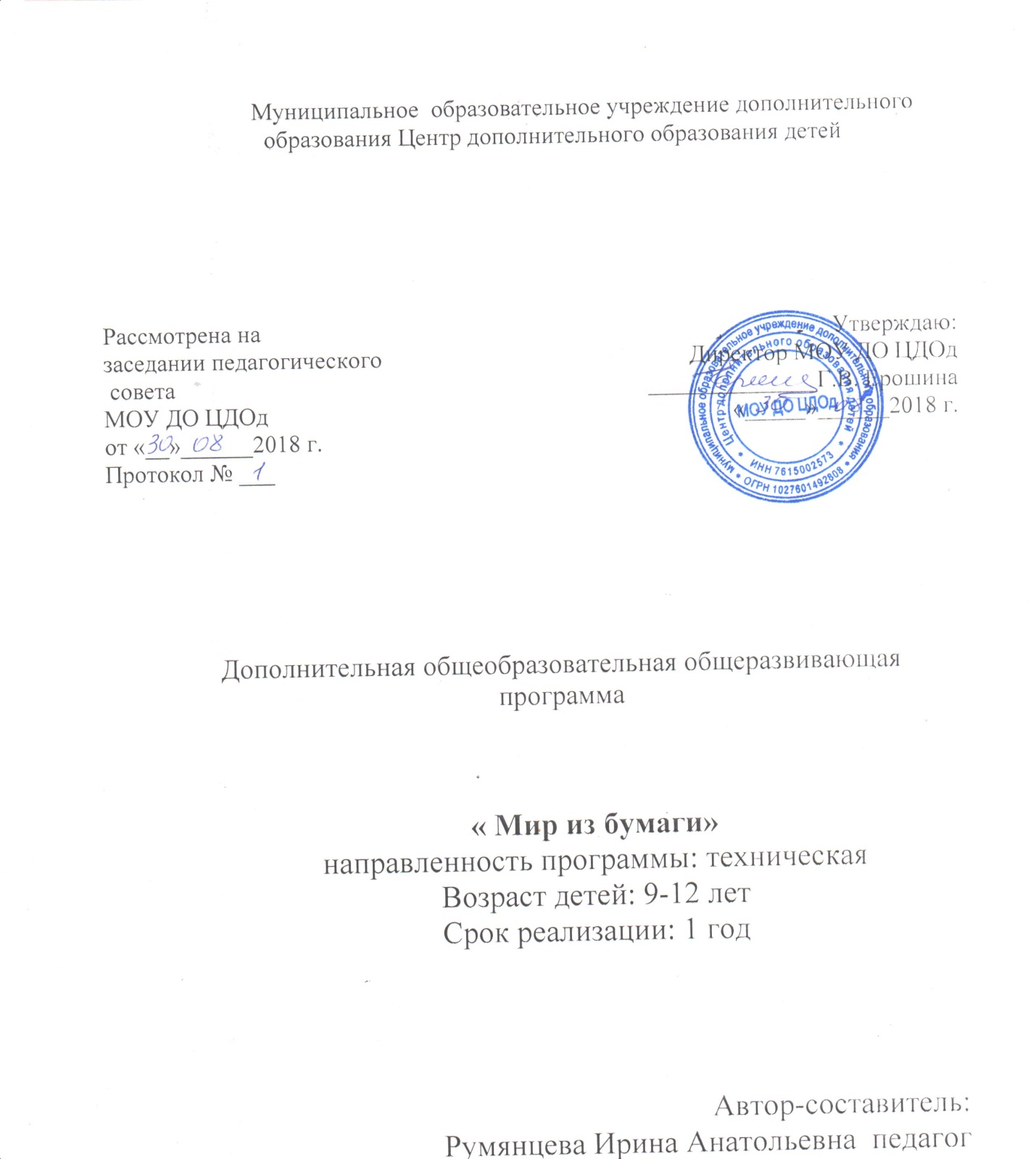 Муниципальное  образовательное учреждение дополнительного образования Центр дополнительного образования детейДополнительная общеобразовательная общеразвивающая программа« Мир из бумаги»направленность программы: техническаяВозраст детей: 9-12 летСрок реализации: 1 годАвтор-составитель:Румянцева Ирина Анатольевна  педагог дополнительного образования МОУ ДО ЦДОд2018 годПояснительная запискаДанная разновозрастная дополнительная общеобразовательная общеразвивающая программа «Мир из бумаги» имеет техническую направленность. Программа   модифицирована для учащихся 4-5 классов, т.е. рассчитана на детей 9-12 лет. Программа предусматривает развитие у обучающихся технически-конструкторских способностей, нестандартного мышления, творческой индивидуальности.  Бумага, как материал для детского творчества, пластична,  легка в  обработке, требует минимум инструментов. Способность бумаги сохранять придаваемую ей форму позволяет делать не только забавные поделки, но и вполне нужные для повседневного обихода предметы (закладки, упаковки для подарков, подставки под карандаши, пеналы и многое другое).Актуальность.Любая работа с бумагой - складывание, вырезание, плетение - не только увлекательна, но и познавательна, развивает мелкую моторику рук. Бумага дает возможность ребенку проявить свою индивидуальность, воплотить замысел, ощутить радость творчества.Дети постигают поистине универсальный характер бумаги, открывая ее поразительные качества, знакомятся с самыми простыми поделками из бумаги и с приготовлениями более сложных, трудоемких и, вместе с тем, интересных изделий. Кроме того, дети приобретают навыки конструкторской, проектной и исследовательской работы, опыт работы в коллективе.Изготовление оригами для детей – является очень интересной, увлекательной и познавательной деятельностью, которая воспитывает у них аккуратность при выполнении работы и развивает пространственное воображение, наблюдательность, эстетическое отношение к действительности.Оригами развивает комбинированное и пространственное, техническое   чувство формы, формирует навыки исполнительского мастерства и вырабатывает сложную координацию движений кисти.Большое внимание при обучении оригами уделяется созданию сюжетно-тематических композиций, в которых используются изделия, выполненные в технике оригами.Для успешного освоения программы учитывается возраст детей и новизна материала, а так же используются здоровьесберегающие технологии Занятия в группе должны сочетаться с индивидуальной помощью педагога каждому учащемуся. Цель программы – освоить приёмы работы с бумагой, инструментами, дать навыки коллективной работы и общения, развить творческие способности ребенка. Развивать конструктивное и проектное мышление через овладение приёмами искусства «Оригами»Задачи программы.Обучающие:познакомить детей с основными базовыми формами оригами;формировать умение следовать устным инструкциям, читать и зарисовывать схемы изделий;обучать различным приемам работы с бумагой;  формировать образное, пространственное мышление;  умение выразить свою мысль с помощью эскиза, рисунка, объемных форм, выполнение моделей.Воспитательные:воспитать терпение и усидчивость на занятиях, аккуратность при выполнении работы.расширять коммуникативные способности детей.формировать культуру труда и совершенствование трудовых навыков.Развивающие:развивать смекалку, изобретательность и устойчивый интерес к техническому творчеству;развивать у детей пространственное воображение, креативное мышление, абстрактное представление готового изделия и эстетическое отношение к действительности;развивать мелкую моторику рук и глазомера;развивать внимание, память.Основные принципы: Принцип доступности Принцип наглядностиПринцип сочетания различных форм обученияВозраст обучающихся – 9-12 лет.Набор детей в группы свободный. Состав группы до 10 человек. Набор детей в группу осуществляется на основании заявлений от родителей или законных представителей. С учетом возрастных особенностей. Программа рассчитана на 1 год обучения – 72 час. Продолжительность занятия 2 академических часа. Занятия проводятся 1 раза в неделю. Программа составлена по принципу последовательного усложнения техники выполнения моделей.Формы занятий – групповые и индивидуально. Имеют место как традиционные формы (рассказ, беседа, дискуссия, практическая работа), так и нетрадиционные (игры, праздники, конкурсы).Методы обучения:• словесный;• наглядный;• практический.Ожидаемые результаты. По итогам курса обучения по программе  « Мир из бумаги» учащиеся будут владеть: следующими знаниями:Знать основные и базовые формы оригами, аппликации, плетение из бумаги;Знать историю   и   происхождения бумаги;Знать технологию изготовления цветов из различных материалов;Знать  практические навыки и приемы художественной обработки бумаги;уметь грамотно работать с инструментами, опираясь на  правила техники безопасности;уметь читать и зарисовывать схемы;создавать изделия, следуя инструкционным картам;овладеют навыками культуры труда;проводить анализ и самоанализ коллективных и личных работ;самостоятельно выбирать технику исполнения тех или иных деталей, планировать свою работу, продумывать варианты авторского оформления.улучшат свои коммуникативные способности и навыки работы в коллективе.Формы аттестации и оценочные материалыДля выявления результативности работы применяются следующие формы деятельности:- наблюдение в ходе обучения с фиксацией результата- проведение контрольных срезов знаний (опросы, тестирование, зачетные и самостоятельные работы)- собеседование-  устный контроль- творческие зачетыТакже результаты освоения образовательной программы отслеживаются по следующим критериям и показателямУровень освоения предполагаемого предмета:1.	Разнообразие умений и навыковВысокий (3 балла): имеет четкие технические умения и навыки, умеет правильно использовать инструменты (ножницы, линейка, карандаш, ластик).Средний (2 балла): имеет отдельные технические умения и навыки, умеет правильно использовать инструменты.Низкий (1 балл): имеет слабые технические навыки, отсутствует умение использовать инструменты.Предлагаемые способы отслеживания: педагогическое наблюдение, тестирование, собеседование.2.	Глубина и широта знаний по предметуВысокий (3 балла): имеет широкий кругозор знаний по содержанию курса, владеет определенными понятиями (название геометрических фигур, определения…) свободно использует технические обороты, пользуется дополнительным материалом.Средний (2 балла): имеет неполные знания по содержанию курса, оперирует специальными терминами, не использует дополнительную литературу.Низкий (1 балл): недостаточны знания по содержанию курса, знает отдельные определения.Предлагаемые способы отслеживания: педагогическое наблюдение, тестирование, собеседование.3.	Позиция активности и устойчивого интереса к деятельностиВысокий (3 балла): проявляет активный интерес к деятельности, стремится к самостоятельной творческой активности.Средний (2 балла): проявляет интерес к деятельности, настойчив в достижении цели, проявляет активность только на определенные темы или на определенных этапах работы.Низкий (1 балл): присутствует на занятиях, не активен, выполняет задания только по четким инструкциям, указаниям педагога.Предлагаемые способы отслеживания: педагогическое наблюдение, тестирование, игры, творческие задания.4.	Разнообразие творческих достиженийВысокий (3 балла): регулярно принимает участие в выставках, конкурсах, в масштабе района, города.Средний (2 балла): участвует в выставках внутри кружка, учреждения.Низкий (1 балл): редко участвует в конкурсах, соревнованиях, выставках внутри кружка.Предлагаемые способы отслеживания: педагогическое наблюдение, творческие задания.5.	Развитие познавательных способностей: воображения, памяти, речи, сенсомоторикиВысокий (3 балла): точность, полнота восприятия цвета, формы, величины, хорошее развитие мелкой моторики рук; воспитанник обладает содержательной, выразительной речью, умеет четко отвечать на поставленные вопросы, обладает творческим воображением; у ребенка устойчивое внимание.Средний (2 балла): ребенок воспринимает четко формы и величины, но недостаточно развита мелкая моторика рук, репродуктивное воображение с элементами творчества; воспитанник знает ответы на вопрос, но не может оформить мысль, не всегда может сконцентрировать внимание.Низкий (1 балл): не всегда может соотнести размер и форму, мелкая моторика рук развита слаба, воображение репродуктивное.Предлагаемые способы отслеживания: анкетирование, педагогическое наблюдение, собеседование, игры.Уровень воспитательного воздействия:1.	Культура поведения ребенкаВысокий (3 балла): имеет моральные суждения о нравственных поступках, соблюдает нормы поведения, имеет нравственные качества личности (доброта, взаимовыручка, уважение, дисциплина).Средний (2 балла): имеет моральные суждения о нравственных поступках, обладает поведенческими нормами, но не всегда их соблюдает.Низкий (1 балл): моральные суждения о нравственных поступках расходятся с общепринятыми нормами, редко соблюдает нормы поведения.Предлагаемые способы отслеживания: педагогическое наблюдение, тестирование, тренинги, игры, творческие задания.2.	Характер отношений в коллективеВысокий (3 балла): высокая коммуникативная культура, принимает активное заинтересованное участие в делах коллектива.Средний (2 балла): имеет коммуникативные качества, но часто стесняется принимать участие в делах коллектива.Низкий (1 балл): низкий уровень коммуникативных качеств, нет желания общаться в коллективе.Предлагаемые способы отслеживания: анкетирование, педагогическое наблюдение, собеседование.3. Забота о здоровьеВысокий уровень (3 балла): ребенок с определенной долей ответственности выполняет физ. минутки, гимнастику, следит за своим физическим состоянием.Средний (2 балла): ребенок следит за своим физическим состоянием, но физ. минутки, гимнастику выполняет не ответственно.Низкий (1 балл): воспитанник выполняет физ. минутки, гимнастику только под нажимом педагога.Предлагаемые способы отслеживания: педагогическое наблюдение, тестирование, тренинги, игры, творческие задания. Формы подведения итогов реализации дополнительной образовательной программы:• Составление альбома лучших работ;• Проведение выставок работ обучающихся;• Участие во внутриучрежденческих выставках и конкурсах;• Участие в районных и областных выставках и конкурсах.Материально-техническое оснащениеДля занятий в кружке необходимо иметь следующие материалы:Цветную и белую бумагу формата А4,картон белый и цветной, гофрированный,клей (наилучшим является клей ПВА).Инструменты: ножницы, карандаши простые, цветные карандаши, фломастеры, линейка, кисточки для клея, салфетки, клеенка.Технические средства обучения.КомпьютерМультимедийный проекторКолонки для компьютераЭкранно-звуковые пособия: презентации к урокам.Учебно-тематический планСодержание программы Введение. ( 1 час) Теория: История  бумаги. Виды бумаги. Знакомство с инструментами и материалами. Инструктаж по охране труда. Правила пользования инструментами и приспособлениями. Правила поведения на занятииДиагностика. (2 часа).Теория: В начале года (1 год обучения) – диагностика уровня ЗУН обучающихся, проверка их готовности к занятиям в объединении. В середине и конце учебного года проводится диагностика усвоения обучающимися ЗУН, полученных за время обучения в объединенииОригами.( 16 часов)Теория:Термины, принятые в оригами. Приемы складывания. Условные обозначения, принятые в оригами.  Изготовление квадрата из прямоугольного листа бумаги. Понятие «базовой формы». Изучение видов базовых форм, складывание изделий на их основе. Виды складок. Практика: изготовление квадрата из прямоугольного листа бумаги. Складывание изделий на основе видов базовых форм. Работа с инструкционными картами, демонстрирующими процесс складывания.Базовые формы:«Треугольник» «Дверь»  «Конверт» «Двойной треугольник»  «Воздушный змей»  «Ромб» «Птица»Аппликация (16 часов)Теория: термины и приемы принятые в аппликации.Практика: Аппликация по образцу и составление собственных композиций.Аппликация из геометрических фигур. Аппликация из простейших геометрических фигур: треугольник, квадрат, прямоугольник, круг, овал. Вырезание и вырывание фигур из бумаги. Составление мозаики.Аппликация из салфеток. Технология подготовки салфеток к работе. Выбор основы для аппликации.Аппликация по готовым шаблонам. Перевод шаблонов на цветную бумагу и картон. Составление композиции.  Объемная аппликация. Составление композиций из моделей оригами на основе базовых форм. Открытки к праздникам. Цветы из бумаги. Составление букетов и цветочных композиций. Изготовление рамки из чертежной бумаги для оформления изделий.Плетение из бумаги.(11 часов)Теория: знакомство с приемами плетения из бумаги.Практика: Изготовление плоских и объемных изделий путем переплетения полосок бумаги. Плетение из газетной бумаги. Плетеные вазы.  Оплетение предметов. Покраска готового изделия.Кусудама. ( 8 часов)Теория: Древнее назначение кусудамы. Классическая кусудама. Практика: Изготовление модулей популярных кусудам. Технология сборки, способы украшения кусудам.Модульное оригами.(17 часов)Теория: Знакомство с видами и приемами модульного оригами.  Технология соединения модулей.  Комбинирование модулей.  Практика: изготовление модулей 3 видов. Сборка изделий и составление композиций.Модуль «Трилистник».Модуль «Супершар».Модуль «Треугольник».Итоговое занятие.( 2 часа)Теория : Беседа на тему «Оригами в нашей жизни»Практика: оформление выставки работ обучающихся, составление альбома лучших работ, защита творческих .Список литературы:Гагарин Б.Г. Конструирование из бумаги. -Ташкент 1988г.Джексон Д. Поделки из бумаги. -  М.:  Росмэн, 1996г.Невдахина З.И. Дополнительное образование детей: сборник авторских программ. Вып. 3. – М.: Народное образование, 2007Преснякова Т.. Забавные фигурки. Модульное оригами. М.: АСТ-Пресс Книга, 2010Мирошниченко С.А. Без скуки на все руки. М.: ООО ТД «»Издательство Мир книги, 2008Бич Р. Оригами. Большая иллюстрированная энциклопедия. М.: Эксмо. 2010Рассмотрена на заседании педагогического совета МОУ ДО ЦДОд от «__»______2018 г. Протокол № ___Утверждаю: Директор МОУ ДО ЦДОд ______________Г.В. Ерошина  «_____»______2018 г.№Раздел, темаТеорияПрактика1Введение. ТБ при выполнении различных видов работ12Диагностика знаний и умений обучающихся23Оригами:Базовые формыОригами из кругов42212464Аппликация:Из геометрических фигурИз салфетокПо готовым шаблонамОбъемная 411111233335Плетение из бумаги1106Кусудама167Модульное оригами:Модуль «Трилистник»Модуль «Супершар»Модуль «Треугольник» 3111104338Итоговое занятие11Итого: 721751